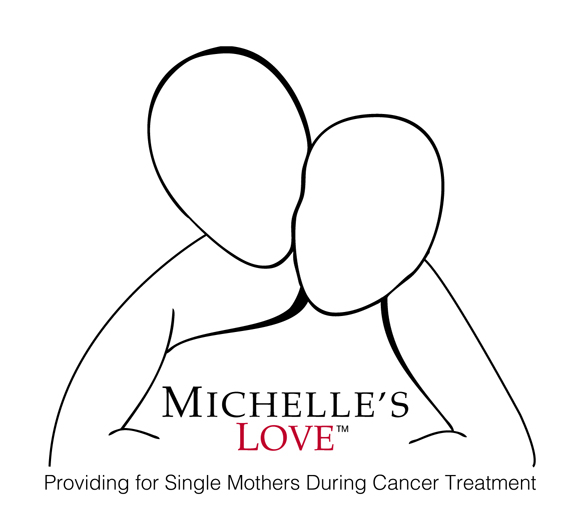 Michelle’s Love Board of Directors ApplicationThank you for your interest in joining our Board.   We are looking for members who have one or more of the following qualitiesHave a wide range of connections to the business, medical, social services and other professional communities Self-motivated and ready to network with friends, family, coworkers, and on social mediaWilling and able to donate and raise funds every yearCan source new volunteersCan help us write grants, run booths, and attend networking groups and events to share the story of Michelle’s LoveOpen to being part a of our finance, budget, outreach and development committees.In the past five years, Michelle’s Love has grown from an organization run by one founder and many giving volunteers into a non profit that is the recipient of significant corporate giving as well as generous, recurring personal gifts. The organization needs a strong, professional board in order to continue fulfilling the vision of supporting single parents undergoing cancer treatment and appropriately guide growth going into the future.Name: _________________________________________________________________________________________Contact Number:_____________________________________________________________________________Address:_______________________________________________________________________________________Email:_________________________________________________________________________________________Briefly describe how you found out about Michelle’s Love and why you would like to join our Board:______________________________________________________________________________________________________________________________________________________________________________________________________________________________________________________________________________________________________________________________________________________________________________________________________________________________________________________________________________________________________________________________________________________________________________________________________Do you have any other organization affiliations, if yes what is your role?__________________________________________________________________________________________________________________________________________________________________________________________________Which of your skills would you like to utilize on our Board:  Board Development and GovernanceFinancial Management, Budgeting or AuditMarketingFundraisingProgram DevelopmentCommunity NetworkingVolunteer GrowthSocial Media GrowthFred Meyer Community Rewards and Amazon Smiles GrowthOther______________________________________________________________________How many hours a month do you feel like you could contribute to our board:________Can you contribute 8 hours in October and February for our Fundraisers:___________Can you attend at least one of our volunteer opportunities annually:__________________Can attend at least 3 of our 4 quarterly Board Meetings:________________________________Amount you feel comfortable donating and or fundraising for annually:_______________If you are not selected as a member of our Board , or you decide not to join, would you like to be a volunteer to assist our organization in various ways that match your skills and interests:__________How do you want to help:_______________________________________________________________________________________________________________________________________________________________________________________________________________________________________________________________________________________________________________________________________________________________________________________________________________________________________________________________________Sign:______________________________________________________Date:_______________________________*Michelle’s Love does solicit our database in percentage parties ie: oils, vitamins, beauty products, etc.Mail application to:Michelle’s LoveP.O. Box 544Scappoose, OR 97056